Publicado en Pozuelo de Alarcón el 14/10/2019 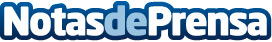 La campaña de Navidad será positiva: se prevén cerca de 1.148.000 contratos, un 7,3% más que en 2018Adecco y su división Adecco Outsourcing prevén que entre este mes de noviembre y el próximo mes de enero (ambos incluidos) se firmen en nuestro país cerca de 1.148.000 contratos de puesta a disposición (los que realiza el sector), que suponen un 7,3% más que en el mismo periodo de 2017-2018. Una cifra positiva pero que se encuentra ligeramente por debajo del crecimiento de la campaña en 2018 que fue de un 8%Datos de contacto:Adecco91.432.56.30Nota de prensa publicada en: https://www.notasdeprensa.es/la-campana-de-navidad-sera-positiva-se-preven_1 Categorias: Nacional Sociedad Logística Recursos humanos Consumo http://www.notasdeprensa.es